Curriculum VitaeNotePlease fill in the .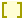 1. IdentificationFull Name:Address:Zip Code:City:Country:Email:Phone Number:2. Academic BackgroundPeriodDegreeCourseUniversityFinal GradeBachelorOtherOther3. Professional details (fill in if employed)3. Professional details (fill in if employed)Company:Address:City:Mobile Phone:Email:Job description:Stay Length (years/months):4. Professional BackgroudPeriodJobs/ActivitiesCompany5. Complementary relevant elements (GMAT, Additional Training, etc.)PeriodElements6. If you intend to apply to the Double Degree, please state here.        (Indicative information only. Exclusive for applications for the Masters in Marketing, Management, Finance and Business Economics)DateSignature